Z Pohádky do pohádkyPondělí:Přečtěte si s maminkou nebo tatínkem pohádku O Červené Karkulce: https://www.pohadkozem.cz/o-cervene-karkulce/Zkuste pohádku sami vyprávět.Při kreslení a vyplňování pracovních listů nezapomínejte, jak držíme správně tužku!!!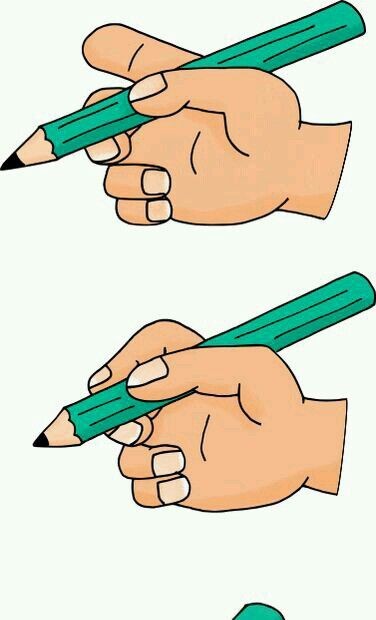 Vyberte si jednu z omalovánek a tu vybarvěte: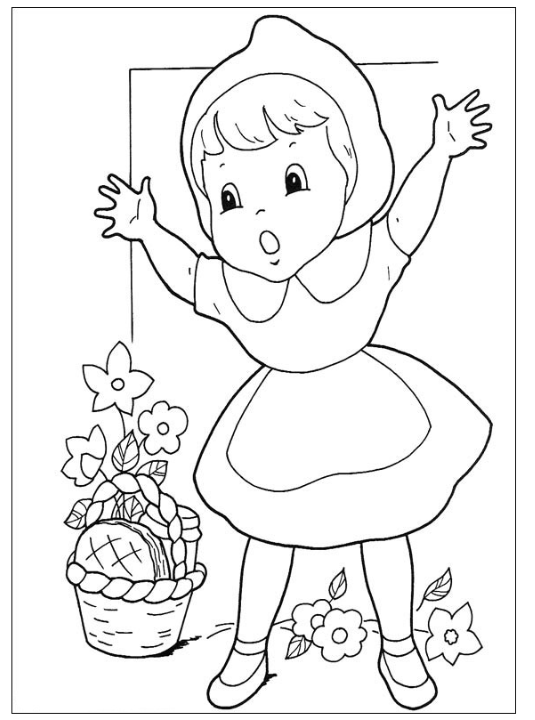 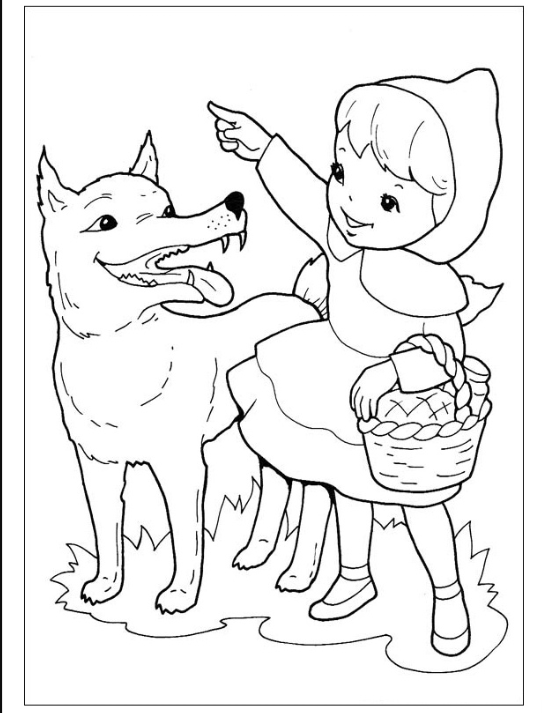 Pracovní list: 454
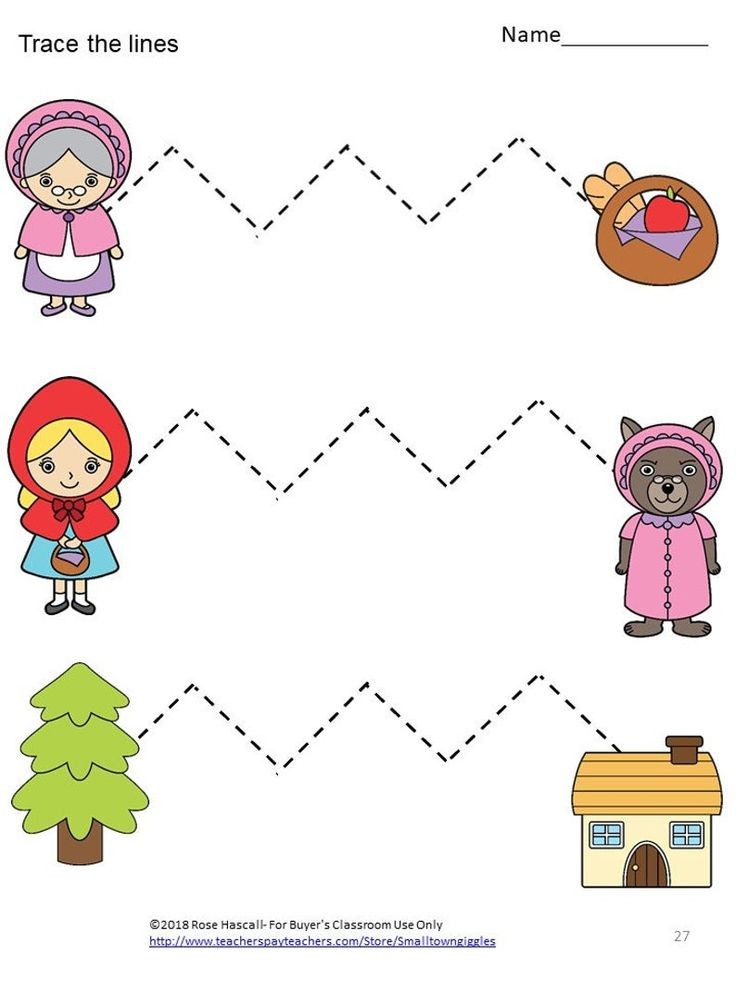 PísničkaPoslechněte si tuto písničku: https://www.youtube.com/watch?v=ZA5wJzkzXUgÚterý: O Budulínkovi  https://www.promaminky.cz/pohadky/ke-cteni-30/o-budulinkovi-7097 Omalovánka: 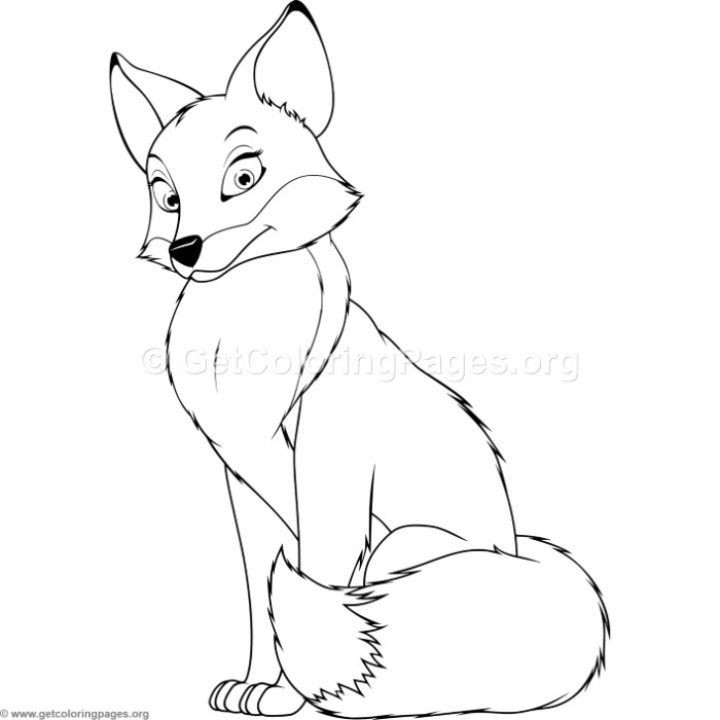 Pracovní list: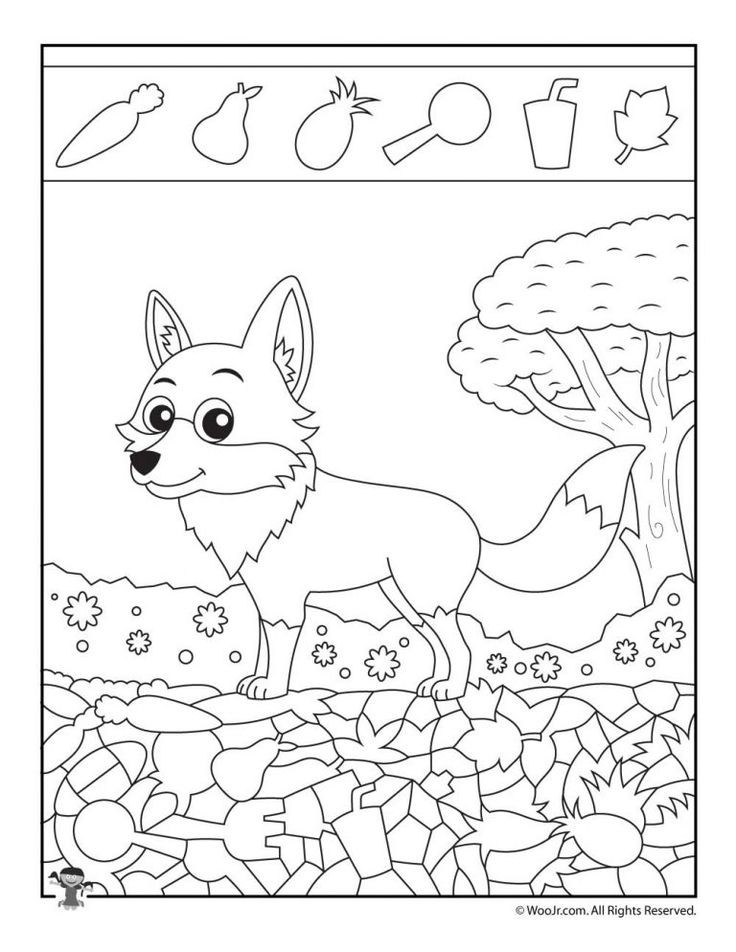 Vystřihněte jednotlivá políčka, zamíchejte je a zase složte tak, jak jdou v pohádce dějově za sebou: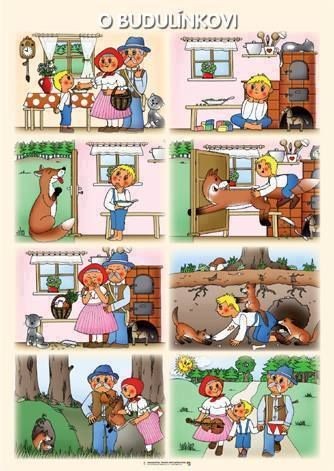 Středa:Sněhurka a sedm trpaslíků: https://www.pohadkozem.cz/snehurka-a-sedm-trpasliku/ Omalovánky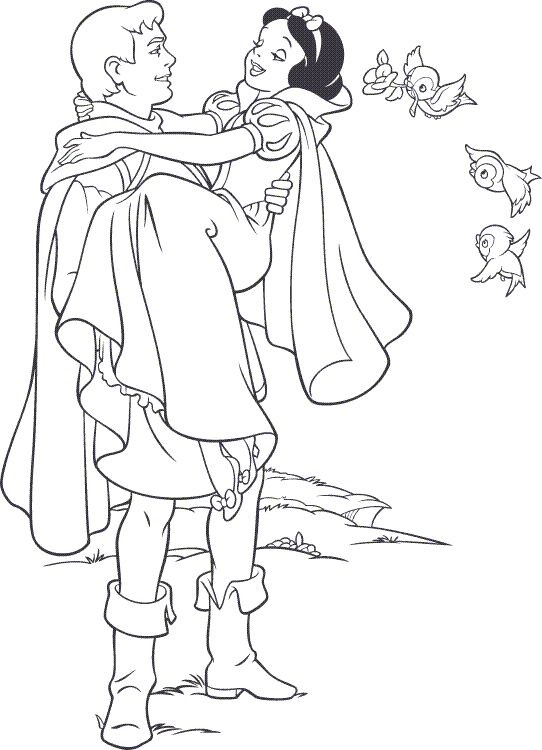 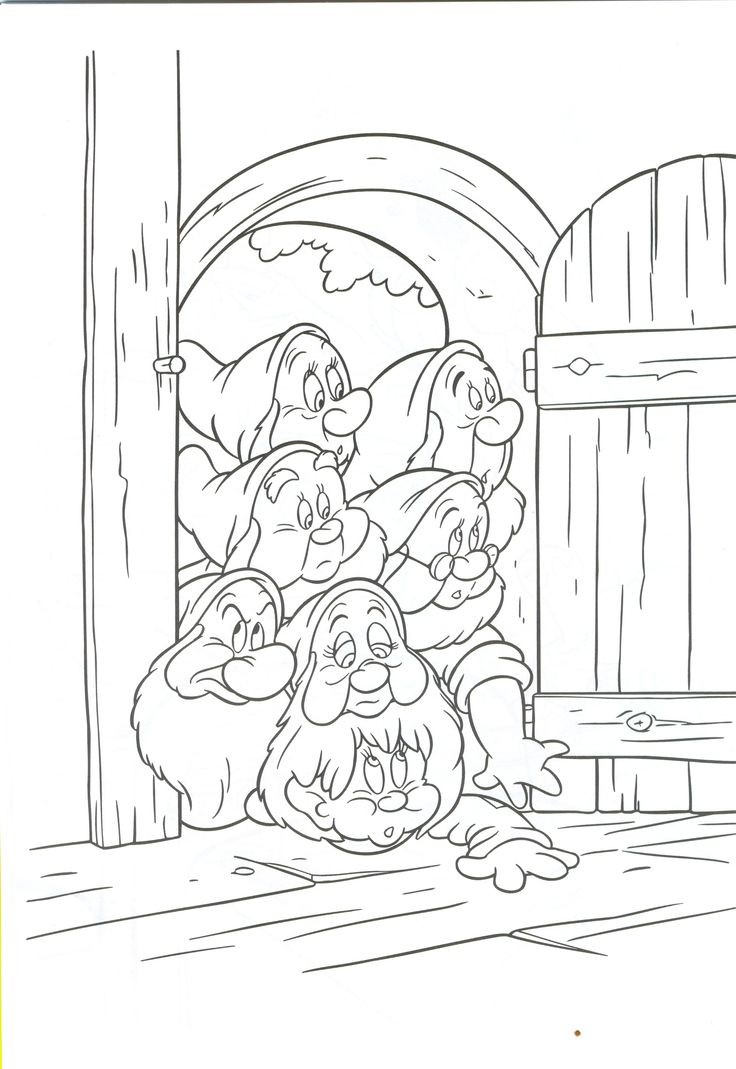 Pracovní list: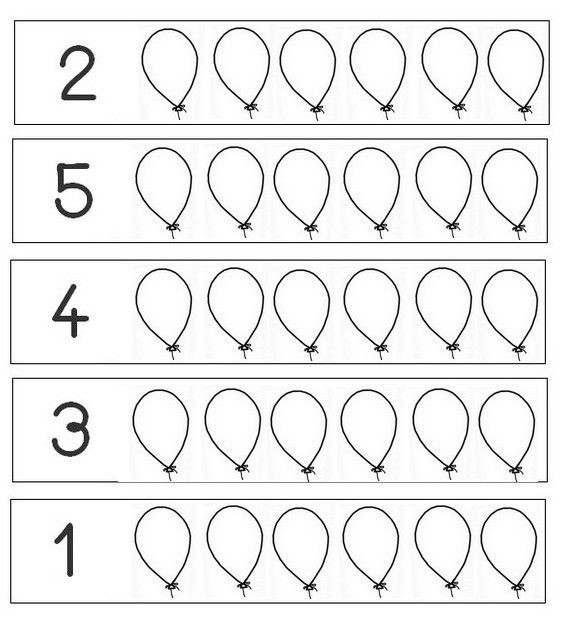 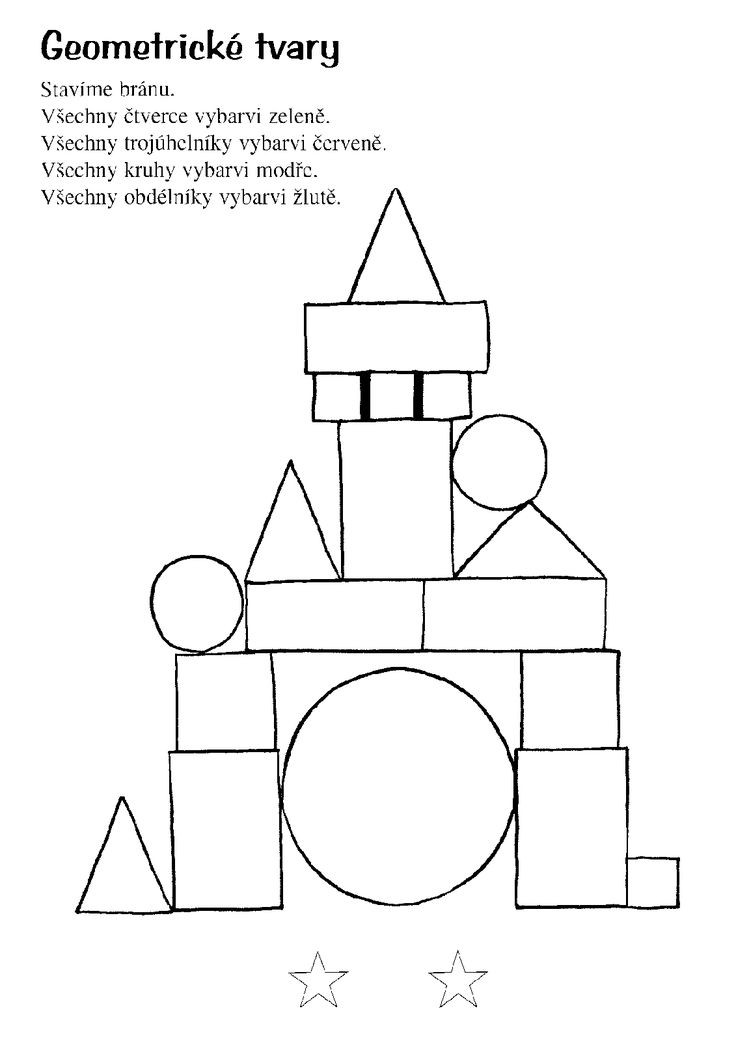 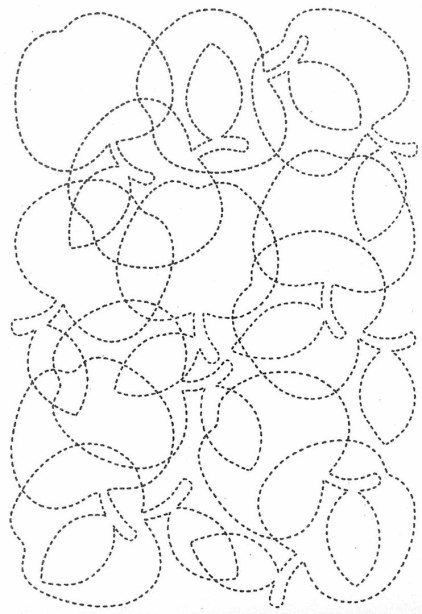 Čtvrtek: Popelka: https://www.pohadkozem.cz/o-popelce/Omalovánky: 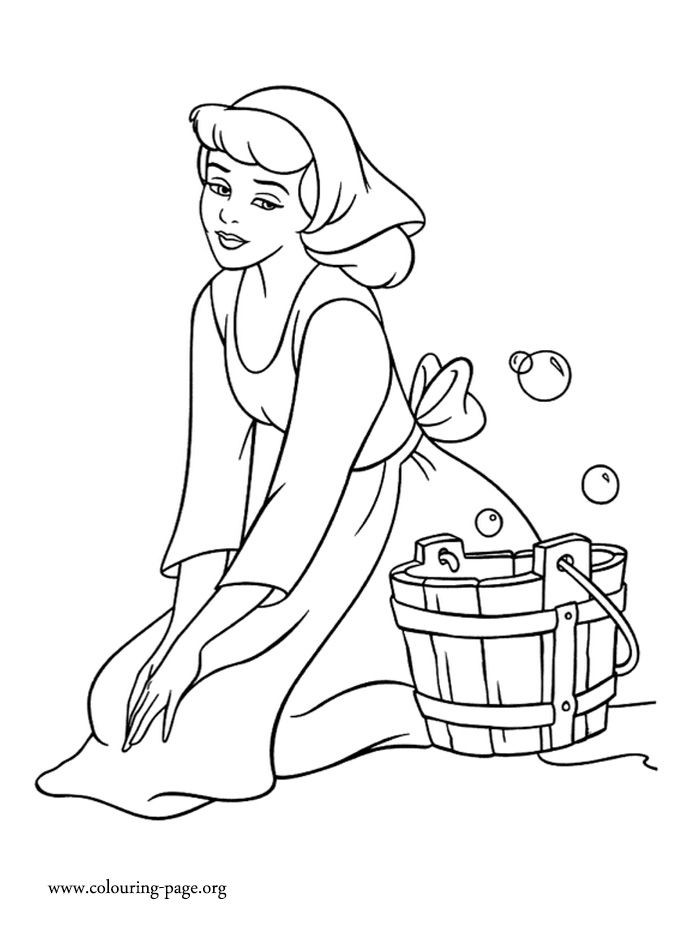 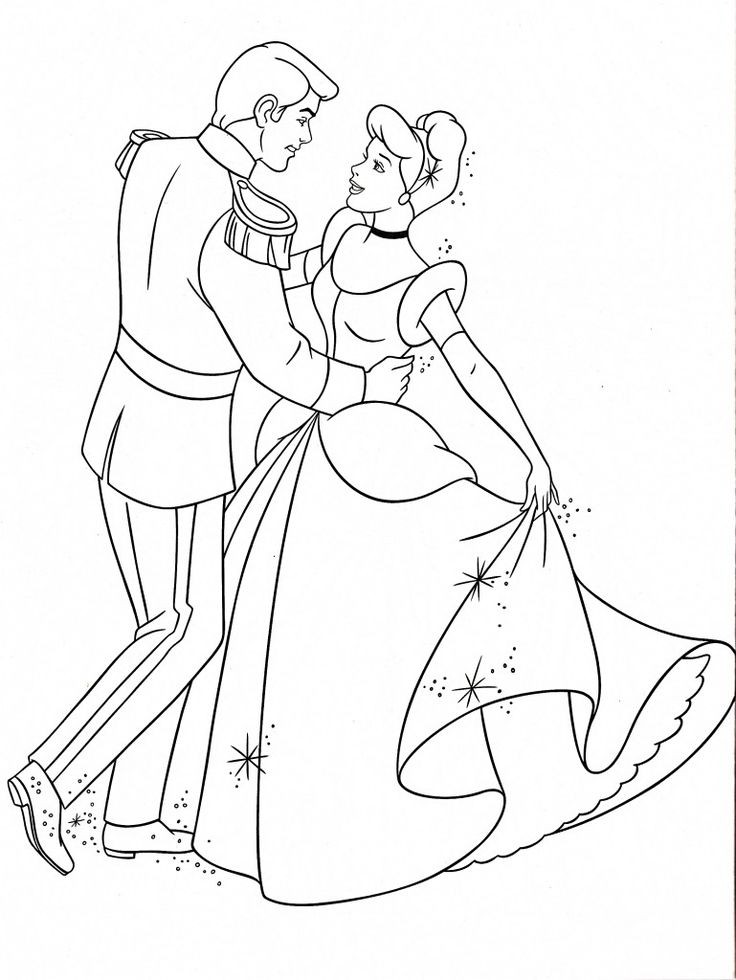 Pracovní list: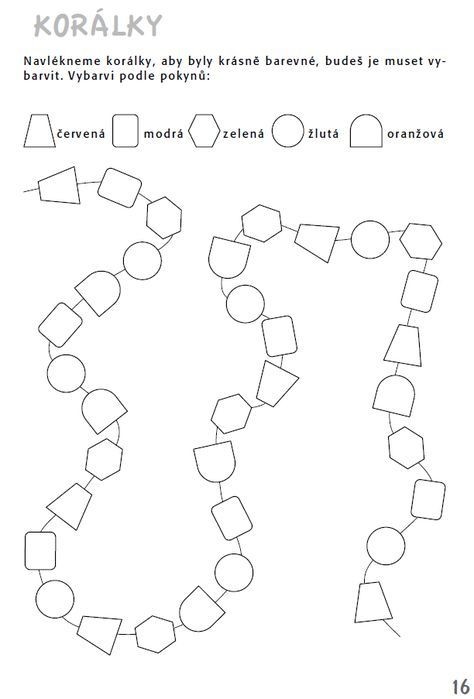 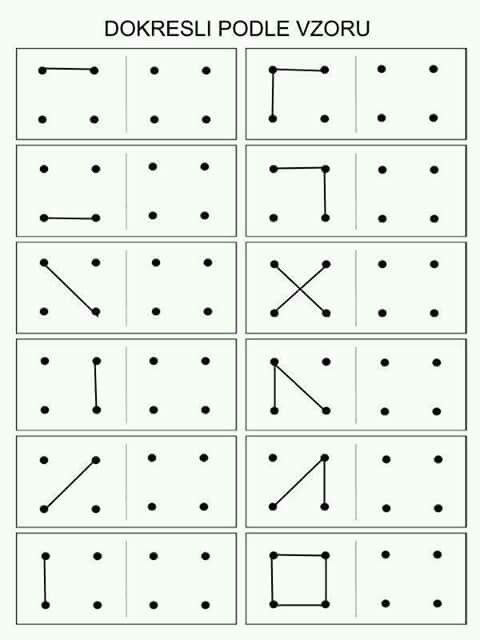 Pátek:Jaké znáš pohádky?Je mnoho krásných pohádek. Objevují se v nich různé kouzelné bytosti. Vyber si svou nejoblíbenější a vysvětli mamince nebo tatínkovi… proč právě ta je tvá nejoblíbenější a jaké postavy v ní vystupují.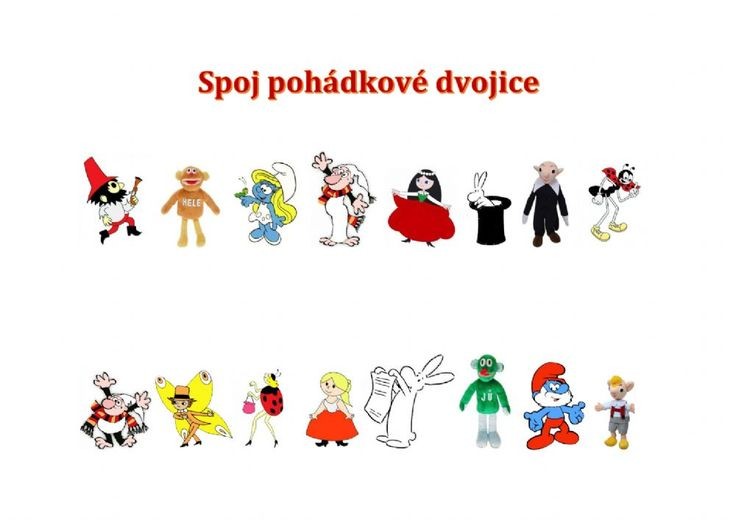 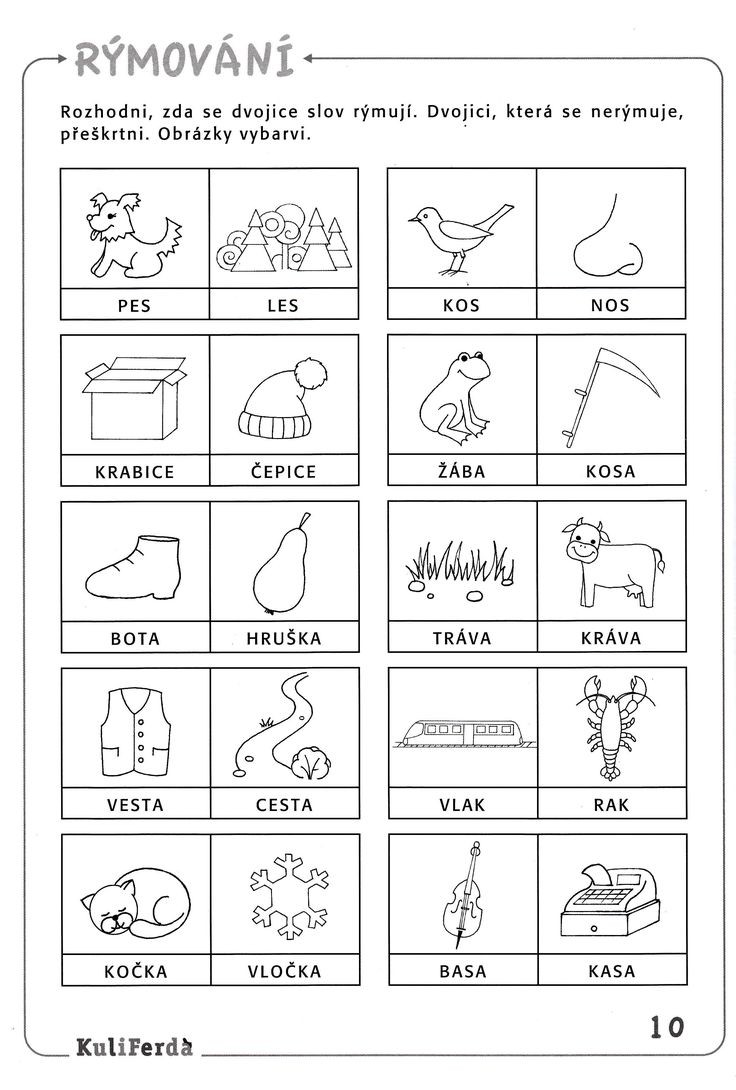 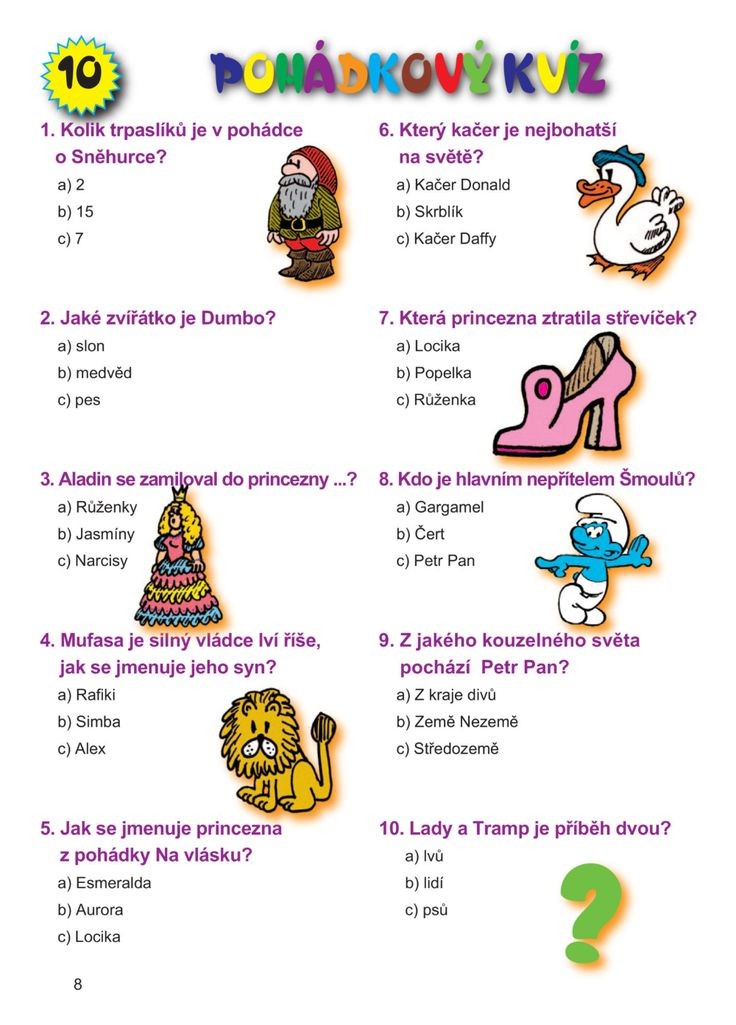 